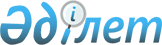 О мерах по реализации Закона Республики Казахстан от 9 апреля 2016 года "О внесении изменений и дополнений в некоторые законодательные акты Республики Казахстан но вопросам государственного регулировании производства и оборота отдельных видов нефтепродуктов"Распоряжение Премьер-Министра Республики Казахстан от 2 июня 2016 года № 46-р.
      1. Утвердить прилагаемый перечень нормативных правовых и правовых актов, принятие которых необходимо в целях реализации Закона Республики Казахстан от 9 апреля 2016 года "О внесении изменений и дополнений в некоторые законодательные акты Республики Казахстан по вопросам государственного регулирования производства и оборота отдельных видов нефтепродуктов" (далее - перечень).
      2. Центральным государственным органам в установленном законодательством порядке:
      1) разработать и внести на утверждение в Правительство Республики Казахстан проекты нормативных правовых актов согласно перечню;
      2) принять соответствующие нормативные правовые и правовые акты согласно перечню и проинформировать Правительство Республики Казахстан о принятых мерах. Перечень
нормативных правовых и правовых актов, принятие которых необходимо в целях реализации Закона Республики Казахстан от 9 апреля 2016 года "О внесении изменений и дополнений в некоторые законодательные акты Республики Казахстан по вопросам государственного регулирования производства и оборота отдельных видов нефтепродуктов"
      Примечание: расшифровка аббревиатур:
      МНЭ - Министерство национальной экономики Республики Казахстан;
      МФ - Министерство финансов Республики Казахстан;
      МЭ - Министерство энергетики Республики Казахстан;
      МИО - местные исполнительные органы.
					© 2012. РГП на ПХВ «Институт законодательства и правовой информации Республики Казахстан» Министерства юстиции Республики Казахстан
				
      Премьер-Министр 

К. Масимов
Утвержден
распоряжением Премьер-Министра
Республики Казахстан
от 2 июня 2016 года № 46-р
№

п/п

Наименование нормативного правового и правового акта

Форма акта

Государственный орган, ответственный за исполнение

Срок

исполнения

Лицо, ответственное за качество, своевременность разработки и внесения нормативных правовых и правовых актов

1

2

3

4

5

6

1.
Об утверждении порядка и критериев определения региональных операторов распределения нефтепродуктов, на которые установлено государственное регулирование цен
постановление Правительства Республики Казахстан
МЭ
МЭ
июнь 2016 года
Магауов А.М.
2.
О внесении изменений и дополнений в постановление Правительства Республики Казахстан от 19 сентября 2014 года № 994 "Вопросы Министерства энергетики Республики Казахстан"
постановление Правительства Республики Казахстан
МЭ
МЭ
июнь 2016 года
Магауов А.М.
3.
О внесении изменений и дополнений в постановление Правительства Республики Казахстан от 24 апреля 2008 года № 387 "О некоторых вопросах Министерства финансов Республики Казахстан"
постановление Правительства Республики Казахстан
МФ
МФ
июнь 2016 года
Тенгебаев А.М.
4.
О внесении изменений и дополнений в приказ Министра финансов Республики Казахстан от 27 февраля 2015 года № 136 "Об утверждении формы и Правил ведения журнала учета движения нефтепродуктов на автозаправочной станции"
приказ Министра финансов Республики Казахстан
МФ
МФ
июнь 2016 года
Тенгебаев А.М.
5.
О внесении изменений и дополнений в приказ Министра энергетики Республики Казахстан от 2 февраля 2015 года № 51 "Об утверждении 11равил доступа поставщиков нефти к переработке сырой нефти и (или) газового конденсата"
приказ Министра энергетики Республики Казахстан
МЭ
МЭ
июнь 2016 года
Магауов А.М.
6.
О внесении изменений и дополнений в приказ Министра энергетики Республики Казахстан от 28 ноября 2014 года № 159 "Об утверждении Правил поставки нефтепродуктов единым оператором по поставке нефтепродуктов Вооруженным Силам Республики Казахстан, Пограничной службе Комитета национальной безопасности Республики Казахстан, Национальной гвардии Республики Казахстан, уполномоченному органу в сфере гражданской защиты, уполномоченному органу в области государственного материального резерва"
приказ Министра энергетики Республики Казахстан
МЭ
МЭ
июнь 2016 года
Магауов А.М.
7.
О внесении изменений и дополнений в приказ Министра энергетики Республики Казахстан от 27 марта 2015 года № 237 "Об утверждении Правил разработки, утверждения и согласования инвестиционных программ, а также представления отчетности об их реализации"
приказ Министра энергетики Республики Казахстан
приказ Министра энергетики Республики Казахстан
МЭ,

МНЭ
июнь 2016 года
Магауов А.М.
8.
О внесении изменений в приказ Министра энергетики Республики Казахстан от 27 марта 2015 года № 236 "Об утверждении Правил осуществления мониторинга производства и реализации нефтепродуктов"
приказ Министра энергетики Республики Казахстан
приказ Министра энергетики Республики Казахстан
МЭ
июнь 2016 года
Магауов А.М.
9.
О внесении изменений и дополнений в совместный приказ Министра национальной экономики Республики Казахстан от 28 декабря 2015 года № 799 и исполняющего обязанности Министра энергетики Республики Казахстан от 14 декабря 2015 года № 719 "Об утверждении критериев оценки степени риска и проверочного листа в сфере производства отдельных видов нефтепродуктов"
совместный приказ
совместный приказ
МЭ,

МНЭ
июнь 2016 года
Магауов А.М.
10.
О внесении изменений и дополнений в приказ Министра финансов Республики Казахстан от 27 апреля 2015 года № 284 "Об утверждении стандартов государственных услуг, оказываемых органами государственных доходов Республики Казахстан"
приказ Министра финансов Республики Казахстан
приказ Министра финансов Республики Казахстан
МФ
июнь 2016 года
Тенгебаев А.М.
11.
О внесении изменений и дополнений в приказ Министра финансов Республики Казахстан от 24 февраля 2015 года № 119 "Об утверждении форм, Правил представления и составления деклараций по обороту нефтепродуктов"
приказ Министра финансов Республики Казахстан
приказ Министра финансов Республики Казахстан
МФ
июнь 2016 года
Тенгебаев А.М.
12.
О внесении изменений и дополнений в приказ Министра финансов Республики Казахстан от 27 февраля 2015 года № 137 "Об утверждении Правил присвоения персональных идентификационных номеров-кодов"
приказ Министра финансов Республики Казахстан
приказ Министра финансов Республики Казахстан
МФ
июнь 2016 года
Тенгебаев А.М.
13.
Об утверждении перечня продуктов переработки
приказ Министра энергетики Республики Казахстан
приказ Министра энергетики Республики Казахстан
МЭ,

МФ
июнь 2016 года
Магауов А.М.
14.
Об определении региональных операторов распределения нефтепродуктов, на которые установлено государственное регулирование цен
постановления акиматов областей, городов Астаны и Алматы
постановления акиматов областей, городов Астаны и Алматы
МИО
июль 2016 года
Дычко Н.В.,

Илмуханбетова Ш.Л.,

Сактаганов Н.А.,

Аукенов Е.М.,

Шакимов Т.А.,

Туякбаев С.К.,

Карплюк С.А.,

Орынбеков Б.С.,

Отаров К.М.,

Ескалиев Г.Н.,

Манкеев М.Н.,

Бадашев А.Б.,

Турдалиев С.М.,

Амреев Г.М.,

Айтмухаметов К.К.,

Ахметжанов А.М.